Conclusion: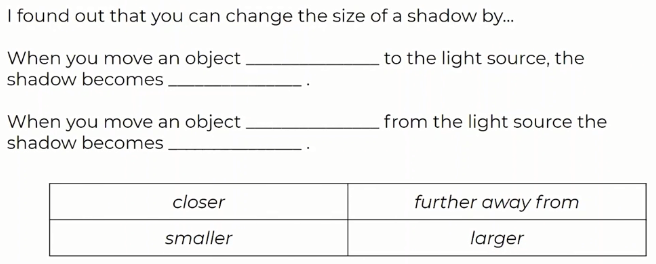 Date: Tuesday 23rd February 2021     SCIENCEL.O.  How can you change the size of a shadow?SA: TA:   My labelled diagram of my shadow theatre: (make it if you can and you have some cardboard and paper at home, otherwise draw and label what it would look like here)